TISZAVASVÁRI VÁROS ÖNKORMÁNYZATAKÉPVISELŐ-TESTÜLETÉNEK135/2023. (V.25.) Kt. számúhatározata   (mely egyben a Tiszavasvári Településszolgáltatási és Vagyonkezelő Nonprofit Korlátolt Felelősségű Társaság 9/2023. (V.25.) számú alapítói döntése)A Tiva-Szolg. Nonprofit Kft. 2023. évi üzleti tervérőlTiszavasvári Város Önkormányzata Képviselő-testülete, úgyis, mint a Tiszavasvári Tiva-Szolg Nonprofit Korlátolt Felelősségű Társaság tulajdonosa, a Magyarország helyi önkormányzatairól szóló 2011. évi CLXXXIX tv. 107. §-ában foglalt hatáskörében eljárva, illetve a Kft. alapító okiratában foglaltak szerint az előterjesztést megtárgyalta, és az alábbi határozatot hozza a Kft. 2023. évi Üzleti tervével kapcsolatban:Jóváhagyja a Tiszavasvári Településszolgáltatási és Vagyonkezelő Nonprofit Korlátolt Felelősségű Társaság 2023. évi üzleti tervét, a határozat 1. mellékletében szereplő tartalommal.Felkéri a polgármestert, hogy a Tiszavasvári Településszolgáltatási és Vagyonkezelő Nonprofit Korlátolt Felelősségű Társaság ügyvezetőjét jelen határozatról tájékoztassa. A 2013. évi V. tv. (Ptk.) 3:109 § (4) bek. alapján az egyszemélyes társaság legfőbb szerv hatáskörébe tartozó kérdésekben az alapító döntése az ügyvezetéssel való közléssel válik hatályossá.Határidő: azonnal    				     Felelős: Szőke Zoltán polgármesterSzőke Zoltán					Dr. Kórik Zsuzsannapolgármester						jegyző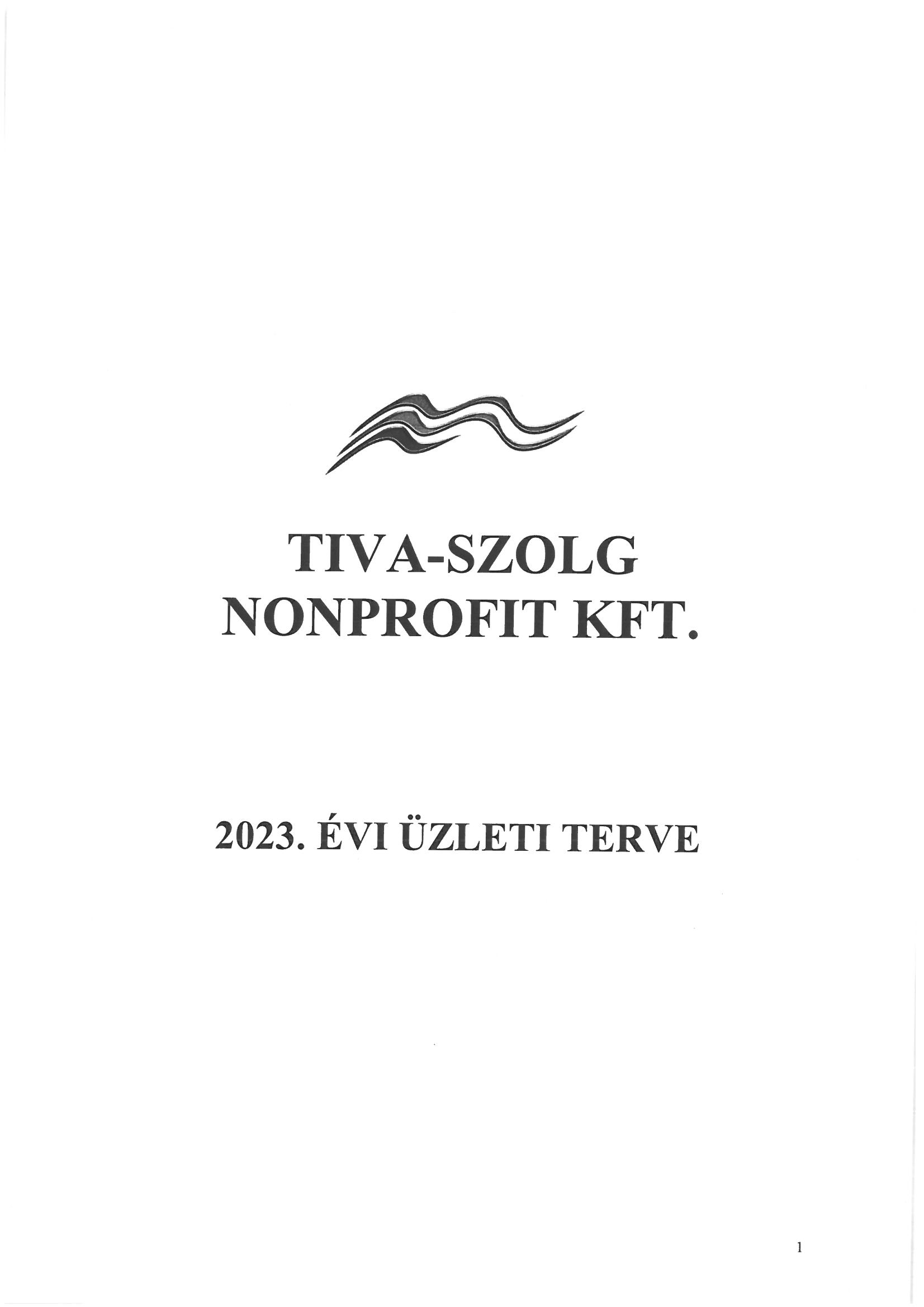 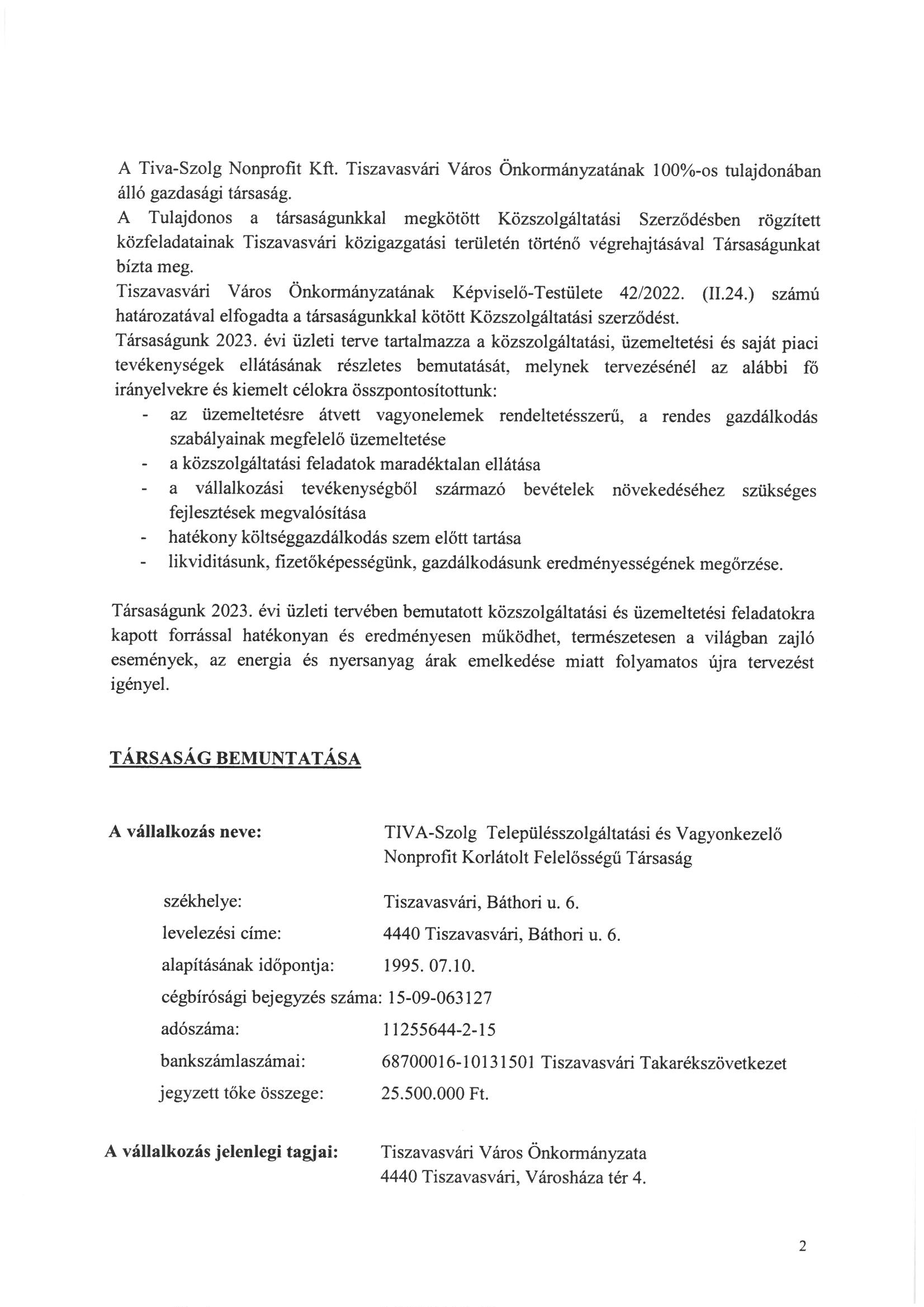 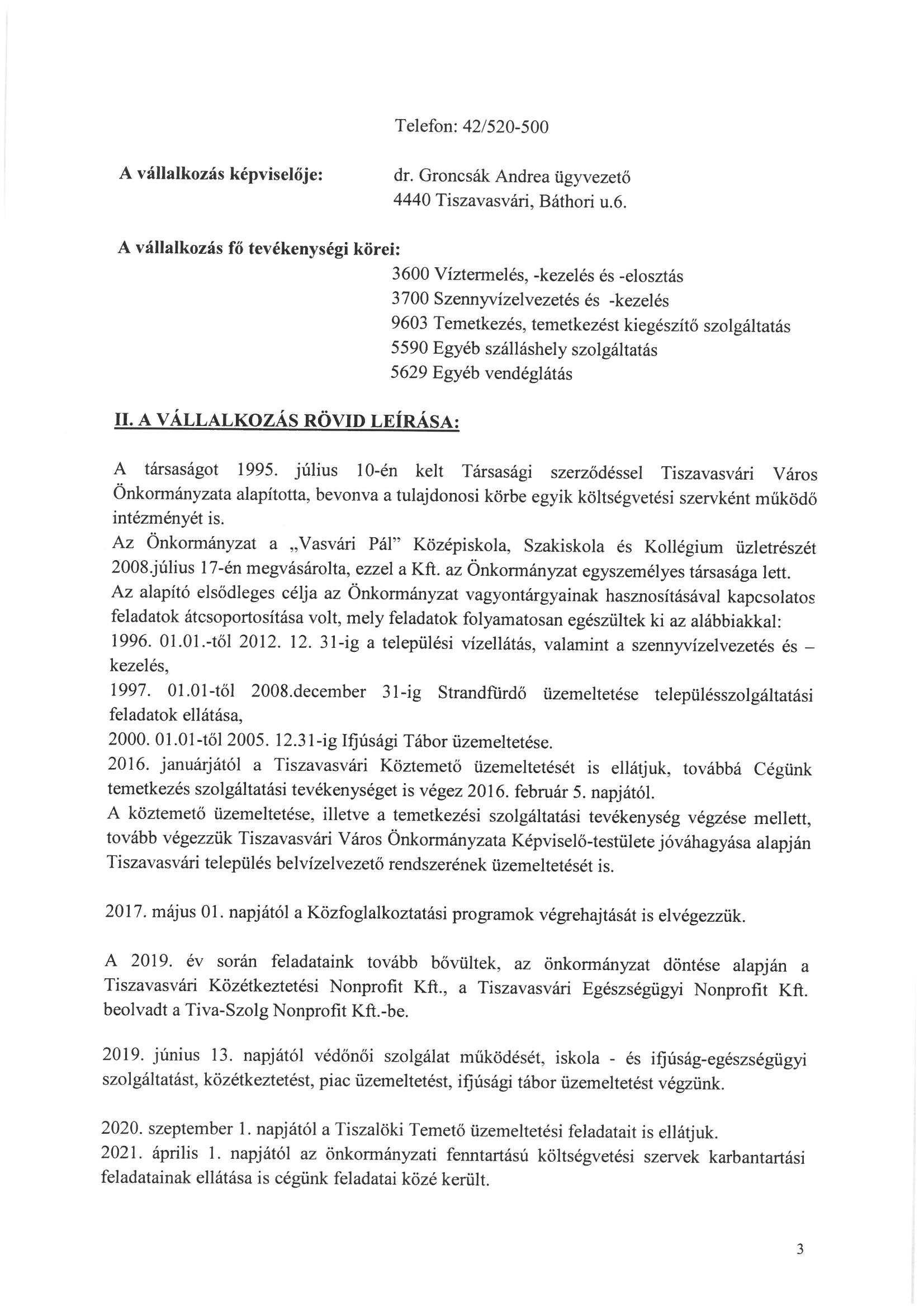 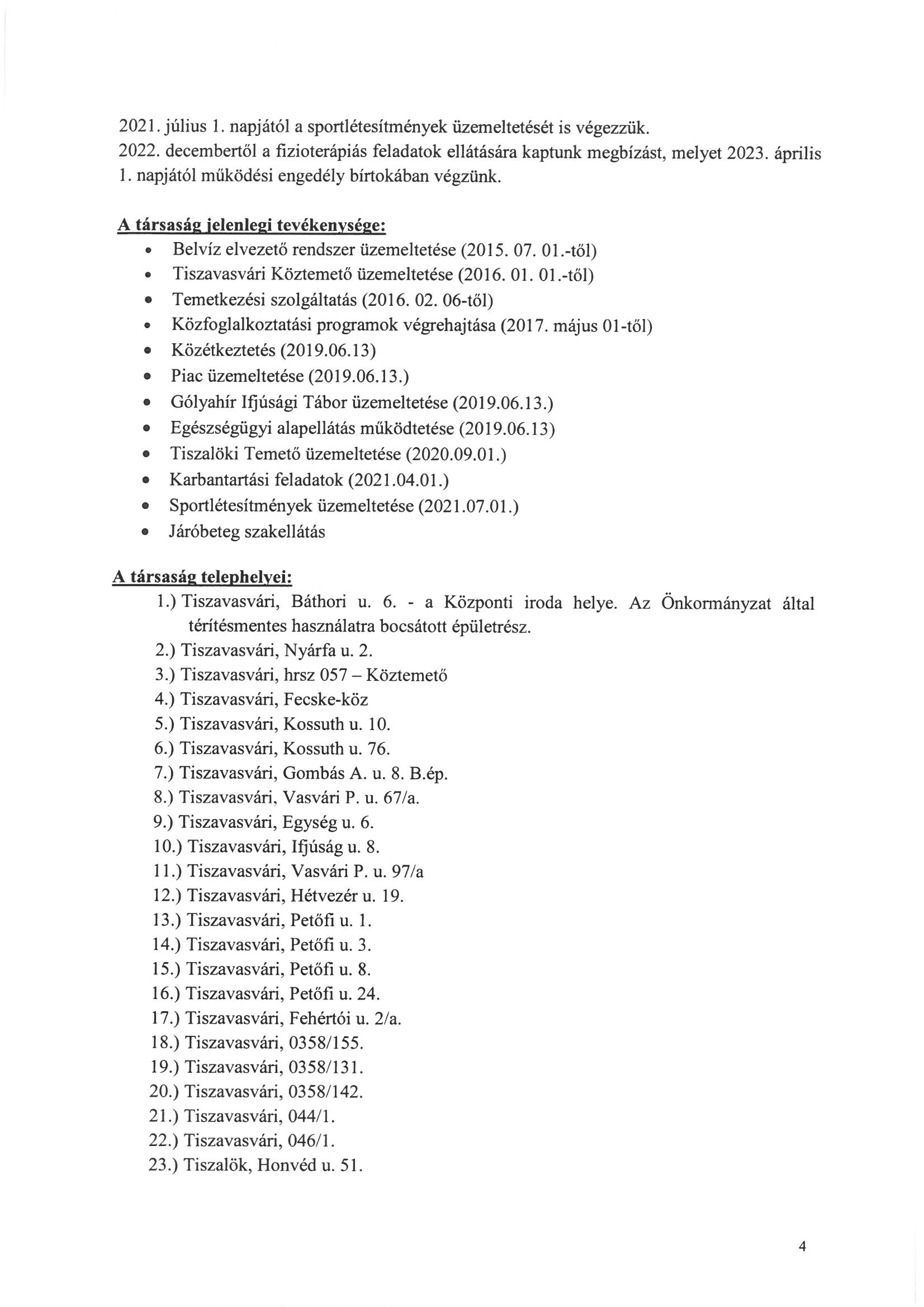 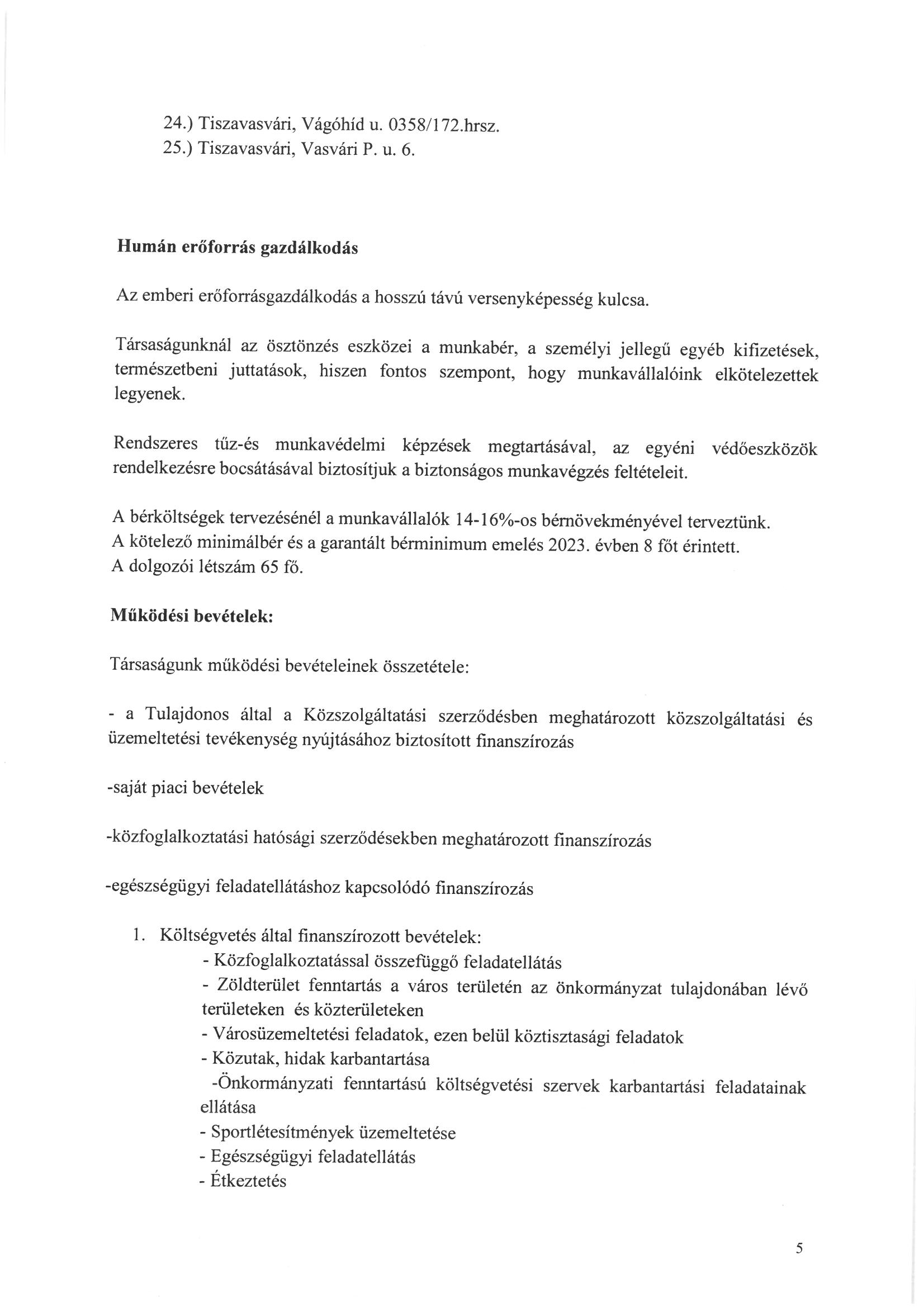 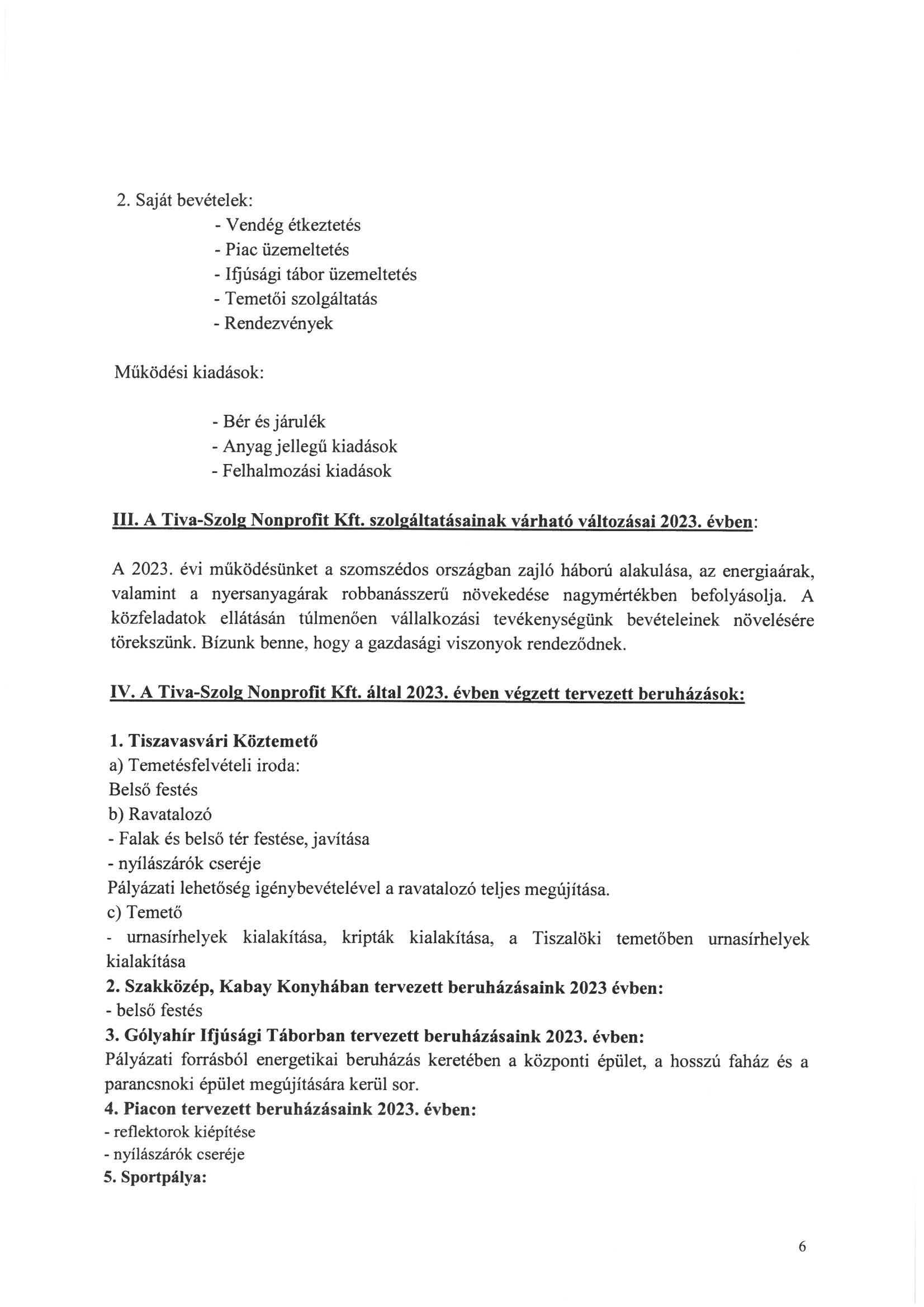 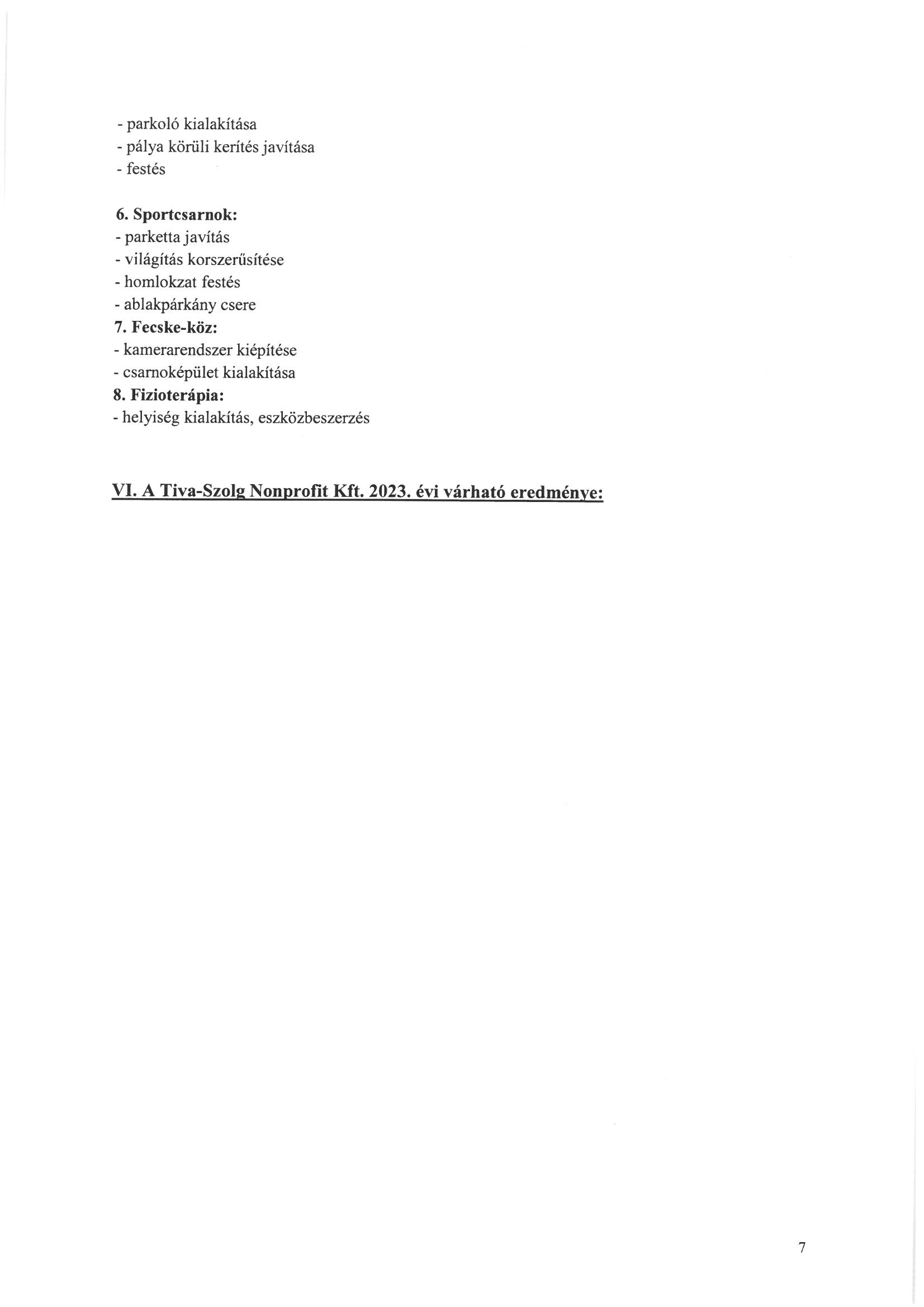 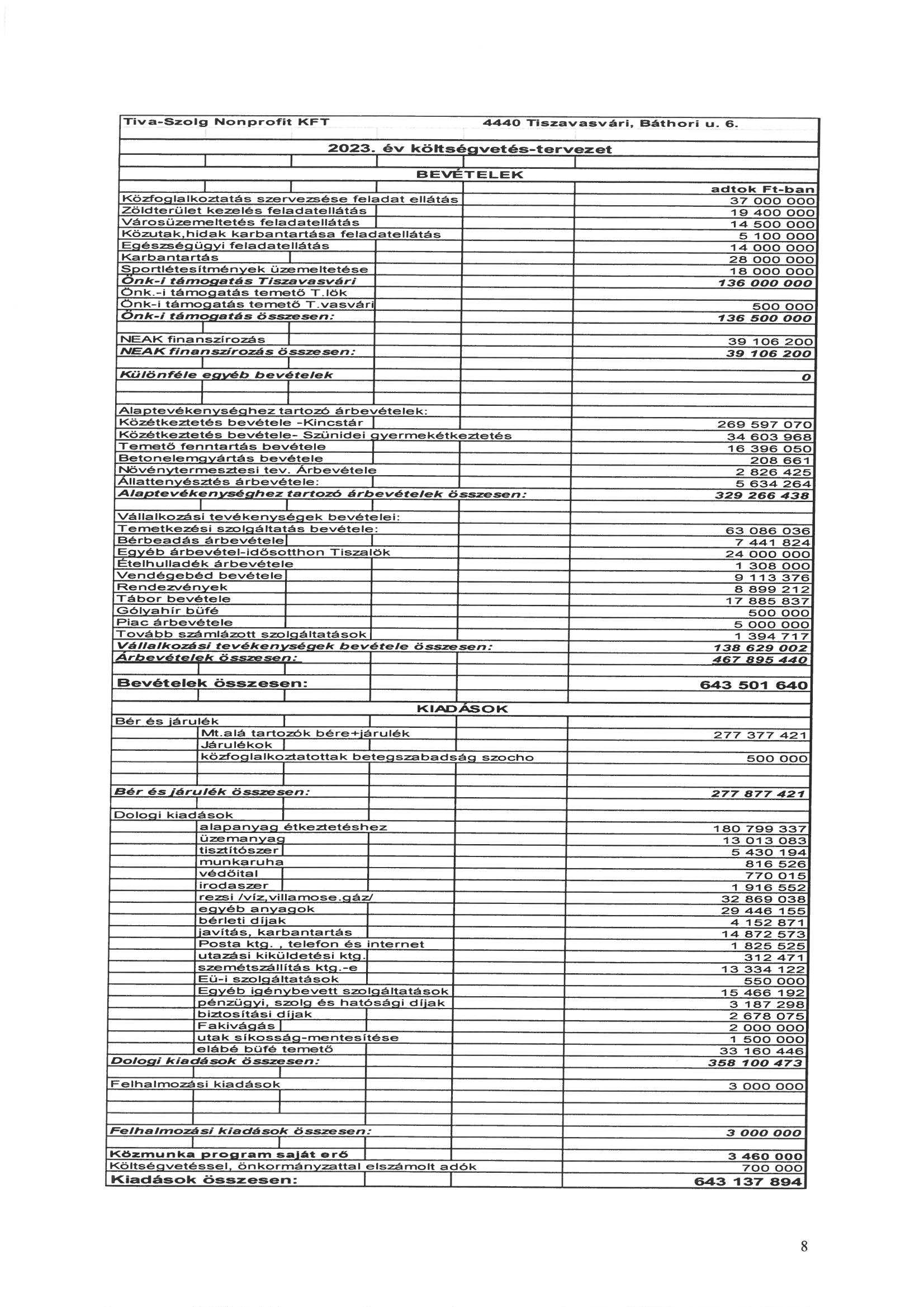 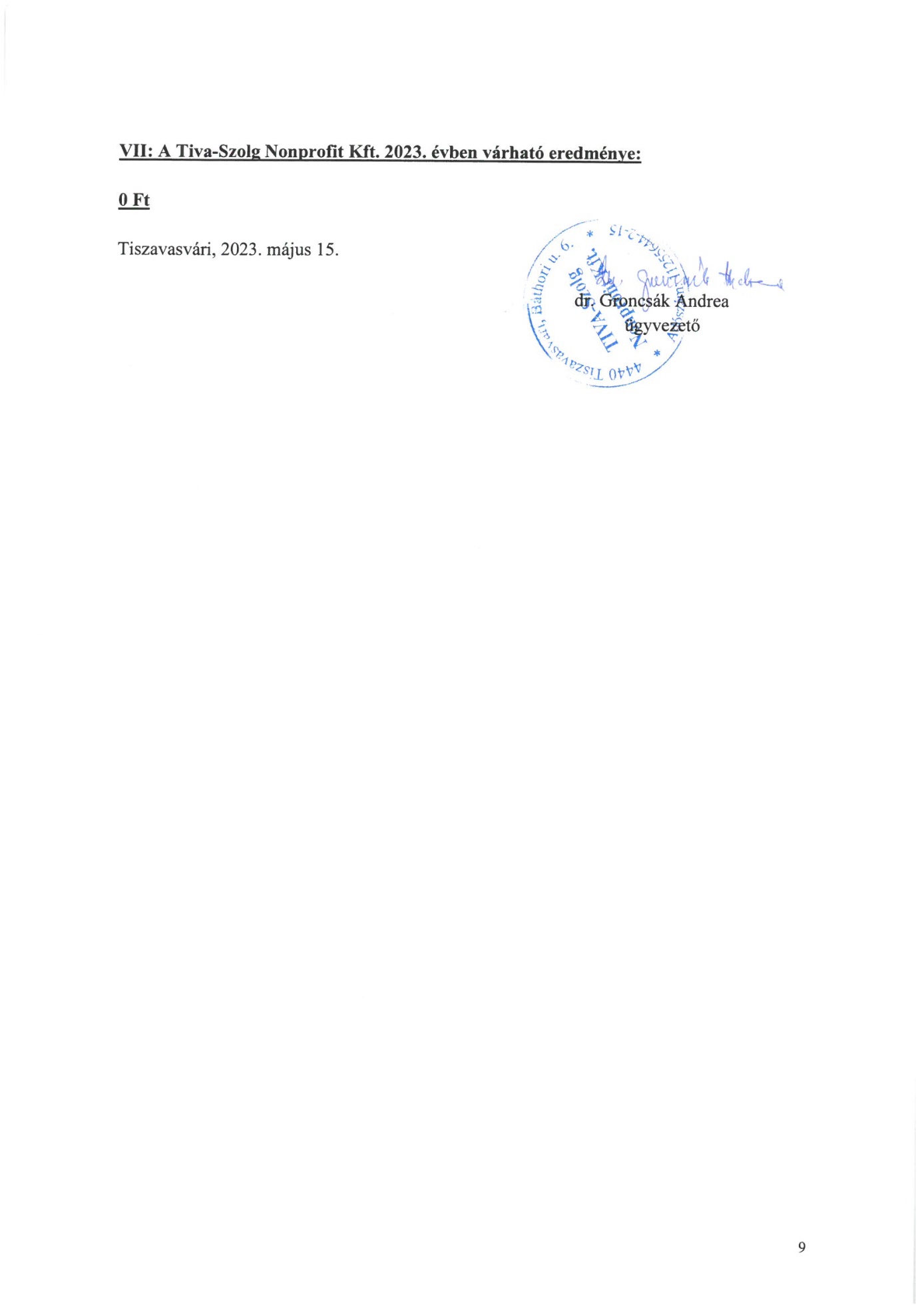 